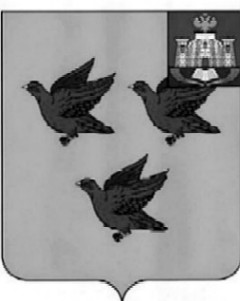 РОССИЙСКАЯ ФЕДЕРАЦИЯОРЛОВСКАЯ ОБЛАСТЬАДМИНИСТРАЦИЯ ГОРОДА ЛИВНЫПОСТАНОВЛЕНИЕ25 марта 2024 года                                                                                  № 19            г. ЛивныО мерах социальной поддержки по организации отдыха детей в каникулярное время в городе Ливны Орловской областиВ целях сохранения и укрепления здоровья детей, повышения их образовательного уровня, развития творческих способностей, социальной поддержки детей, находящихся в трудной жизненной ситуации, организации адресной и дифференцированной поддержки семей с детьми, профилактики безнадзорности и правонарушений несовершеннолетних, в соответствии с Федеральными законами от 24 июля 1998 года № 124-ФЗ «Об основных гарантиях прав  ребенка  в Российской  Федерации», от 24 июня   1999 года № 120-ФЗ «Об основах системы профилактики безнадзорности и правонарушений несовершеннолетних», от 6 октября 2003 года № 131-ФЗ «Об общих принципах организации местного самоуправления в Российской Федерации», от 28 декабря 2016 года № 465-ФЗ «О внесении изменений в отдельные законодательные акты Российской Федерации в части совершенствования государственного регулирования организации отдыха и оздоровления детей», Законом  Орловской области  от  5 февраля 2010 года № 1021-ОЗ «Об основах организации и обеспечения отдыха и оздоровления детей в Орловской области», постановлением Правительства Орловской области от 19 февраля 2024 года № 110 «О мерах по организации отдыха и оздоровления детей в Орловской области в 2024 году», указом Губернатора Орловской области от 3 октября 2022 года № 537 «О дополнительных мерах социальной поддержки граждан Российской Федерации, призванных на военную службу по мобилизации в Вооруженные Силы Российской Федерации, направленных к месту прохождения военной службы федеральным казенным учреждением «Военный комиссариат Орловской области», сотрудников и военнослужащих Управления Федеральной службы войск национальной гвардии Российской Федерации по Орловской области, принимающих участие в специальной военной операции, и членов их семей» казенным учреждением «Военный комиссариат Орловской области», и членов их семей», постановлением администрации города Ливны от 9 января 2024  года № 3 «Об утверждении муниципальной программы «Образование 
в городе Ливны Орловской области» администрация города Ливны постановляет:1. Утвердить Порядок и условия предоставления мер социальной поддержки отдельным категориям детей в городе Ливны в сфере организации отдыха детей в каникулярное время (приложение 1).2. Утвердить Положение о Межведомственном совете по организации отдыха детей в каникулярное время в городе Ливны (приложение 2).3. Утвердить состав Межведомственного совета по организации отдыха детей в каникулярное время в городе Ливны (приложение 3).4. Признать утратившими силу:- постановление администрации города Ливны от 07 апреля 2023 года  № 32 «О мерах социальной поддержки по организации отдыха детей в каникулярное время в городе Ливны Орловской области»;- постановление администрации города Ливны от 14 апреля 2023 года № 40 «О внесении изменений в постановление администрации города Ливны от 07 апреля 2023  года № 32 «О мерах социальной поддержки по организации отдыха детей в каникулярное время в городе Ливны Орловской области».5. Опубликовать настоящее постановление в газете «Ливенский вестник» и разместить его на официальном сайте администрации города в сети Интернет.6. Контроль за исполнением настоящего постановления возложить на заместителя главы администрации города Ливны по социальным вопросам.Глава города                                                                                    С. А. ТрубицинСтеблецова Надежда Николаевна8(48677) 2-11-81